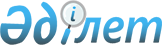 Об утверждении правил предоставления в государственный орган в сфере санитарно-эпидемиологического благополучия населения информации (экстренного извещения) о случаях инфекционных заболеваний, отравленийПриказ Министра здравоохранения Республики Казахстан от 26 октября 2020 года № ҚР ДСМ-153/2020. Зарегистрирован в Министерстве юстиции Республики Казахстан 29 октября 2020 года № 21532.
      В соответствии с подпунктом 14) статьи 9 Кодекса Республики Казахстан от 7 июля 2020 года "О здоровье народа и системе здравоохранения", ПРИКАЗЫВАЮ:
      1. Утвердить прилагаемые Правила предоставления в государственный орган в сфере санитарно-эпидемиологического благополучия населения информации (экстренного извещения) о случаях инфекционных заболеваний, отравлений.
      2. Комитету санитарно-эпидемиологического контроля Министерства здравоохранения Республики Казахстан в установленном законодательством Республики Казахстан порядке обеспечить:
      1) государственную регистрацию настоящего приказа в Министерстве юстиции Республики Казахстан;
      2) размещение настоящего приказа на интернет-ресурсе Министерства здравоохранения Республики Казахстан после его официального опубликования;
      3) в течение десяти рабочих дней после государственной регистрации настоящего приказа представление в Юридический департамент Министерства здравоохранения Республики Казахстан сведений об исполнении мероприятий, предусмотренных подпунктами 1) и 2) настоящего пункта.
      3. Контроль за исполнением настоящего приказа возложить на курирующего вице-министра здравоохранения Республики Казахстан. 
      4. Настоящий приказ вводится в действие по истечении десяти календарных дней после дня его первого официального опубликования. Правила предоставления в государственный орган в сфере санитарно-эпидемиологического благополучия населения информации (экстренного извещения) о случаях инфекционных заболеваний, отравлений Глава 1. Общие положения
      1. Настоящие Правила предоставления в государственный орган в сфере санитарно-эпидемиологического благополучия населения информации (экстренного извещения) о случаях инфекционных заболеваний, отравлений (далее – Правила) разработаны в соответствии с подпунктом 14) статьи 9 Кодекса Республики Казахстан от 7 июля 2020 года "О здоровье народа и системе здравоохранения" (далее – Кодекс) и определяют порядок предоставления в государственный орган в сфере санитарно-эпидемиологического благополучия населения информации (экстренного извещения) о случаях инфекционных заболеваний, отравлений. Глава 2. Правила предоставления информации (экстренного извещения) о случаях инфекционных заболеваний, отравлений
      2. Экстренное извещение составляется на каждый случай инфекционного и паразитарного заболевания, отравления подлежащего учету согласно пункта 3 статьи 105 Кодекса.
      3. Экстренное извещение об инфекционном и паразитарном заболевании, отравлении составляется по форме согласно приложению 1 к настоящим Правилам.
      4. Экстренное извещение в течение 12 часов направляется в территориальное подразделение ведомства государственного органа в сфере санитарно-эпидемиологического благополучия населения (далее – территориальное подразделение) по месту регистрации заболевания, отравления (независимо от места постоянного жительства больного). В течение 3 часов информация сообщается по телефону в территориальное подразделение.
      5. При наличии медицинской информационной системы (далее - МИС) или другой информационной системы интрегрированной с МИС, экстренное извещение оформляется в электронном виде.
      6. Предоставление экстренного извещения при инфекционных и паразитарных заболеваниях проводится по следующей схеме:
      1) о каждом случае заболевания человека чумой, холерой, желтой лихорадкой, лихорадкой Денге, лихорадкой Западного Нила, Конго-Крымской геморрагической лихорадкой, пятнистой лихорадкой, лихорадкой Эбола, лихорадкой Зика, шистосомозами, инфекционным заболеванием ранее не регистрировавшимся в Республике Казахстан и подозрения на них медицинским работником, выявившим больного, в течение 3 часов экстренное извещение направляется в территориальное подразделение. Также направляется внеочередная информация в местный орган государственного управления здравоохранением областей, городов республиканского значения и столицы;
      2) на каждого больного, которому впервые установлен диагноз активного туберкулеза, заполняется экстренное извещение согласно приложению 2 к настоящим правилам, которое в течение 3 календарных дней направляется в районную (городской) фтизиопульмонологическую организацию (отделение, кабинет) и территориальное подразделение. В случае установления посмертно диагноза "Активный туберкулез", явившегося причиной смерти, предоставляется подтверждение диагноза врачом-фтизиатром и подается экстренного извещения в территориальное подразделение.
      При выявлении больных бациллярной формой туберкулеза, при появлении бацилловыделения у больных неактивной формой туберкулеза, а также в случае смерти от туберкулеза больных, не состоявших при жизни на учете, заполняется экстренное извещение согласно приложениям 1 и 2 к настоящим правилам, которое в течение 24 часов направляется в территориальное подразделение по месту жительства больного.
      3) на каждый случай ВИЧ-инфекции, связанный с оказанием медицинской помощи в организации здравоохранения, выявленный у пациентов, доноров, реципиентов крови, ее компонентов и препаратов, тканей (части тканей) и (или) органов (части органов) организациями здравоохранения, осуществляющими деятельность в сфере профилактики ВИЧ-инфекции направляется экстренное извещение в территориальное подразделение в течение 12 часов;
      4) на каждый случай микроспории, трихофитии, фавуса, чесотки и подозрения на них заполняется экстренное извещение, которое составляют в двух экземплярах: первый экземпляр отсылается в территориальное подразделение, второй - в течение 3 календарных дней в районный (городской) кожно-венерологический диспансер (отделение, кабинет).
      7. Экстренное извещение заполняется медицинским работником, выявившим или заподозрившим заболевание, отравление в организациях здравоохранения, судебно-медицинской экспертизы, независимо от форм собственности и ведомственной принадлежности, а также физическими лицами, занимающимися частной медицинской практикой.
      8. Медицинские работники фельдшерско-акушерского пункта, медицинского пункта экстренное извещение составляют в двух экземплярах: первый экземпляр отсылается в территориальное подразделение, второй - медицинскую организацию, в ведении которой находится данный фельдшерско-акушерский пункт, медицинский пункт (районную, городскую больницу, врачебную амбулаторию, поликлинику).
      9. Представление экстренного извещения на случаи инфекционных и паразитарных заболеваний, отравлений среди детей, посещающих организации образования, проводится в следующем порядке:
      1) медицинский работник, обслуживающий организации образования, направляет экстренное извещение в территориальное подразделение, когда инфекционное или паразитарное заболевание, отравление выявлено персоналом организаций;
      2) при выявлении инфекционного или паразитарного заболевания, отравления медицинским работником объектов здравоохранения у детей, посещающих организации образования экстренное извещение направляется в территориальное подразделение работником этих объектов здравоохранения;
      3) медицинские работники, обслуживающие детские оздоровительные организации, выехавшие в загородную зону, экстренное извещение направляют в территориальное подразделение по месту временной дислокации оздоровительной организации.
      10. Медицинские работники, оказывающие скорую медицинскую помощь, выявившие или заподозрившие инфекционное или паразитарное заболевание, отравление сообщают о выявленном больном в поликлинику (врачебную амбулаторию) по месту прикрепления больного. В случаях, когда больной не госпитализируется, экстренное извещение в территориальное подразделение направляет медицинский работник поликлиники, который посещает больного на дому, в случае госпитализации больного - медицинский работник стационара.
      11. Представление информации о поступлении больных с инфекционными или паразитарными заболеваниями, отравлениями об уточнении или изменении диагноза инфекционного и паразитарного заболевания, отравления проводится в следующем порядке:
      1) инфекционная больница (многопрофильная больница, имеющая инфекционное отделение) сообщает о поступлении больного инфекционным или паразитарным заболеванием, отравлением в течение 12 часов с момента поступления больного в территориальное подразделение, в районе которой расположена медицинская организация, направившая больного на госпитализацию;
      2) медицинская организация, уточнившая или изменившая диагноз, составляет новое экстренное извещение и в течение 12 часов направляет его в территориальное подразделение по месту обнаружения заболевания, отравления указав измененный (уточненный) диагноз, дату его установления, первоначальный диагноз и результаты лабораторного исследования. 
      12. Территориальное подразделение при выявлении на его территории случая инфекционного или паразитарного заболевания, отравлении у лиц, прибывших из других регионов, информирует территориальное подразделение по месту постоянного жительства больных для проведения соответствующих санитарно-профилактических и санитарно-противоэпидемических мероприятий в очагах заболеваний.              Инфекциялық және паразиттік ауру, улану туралы                           ШҰҒЫЛ ХАБАРХАТ                           ЭКСТРЕННОЕ ИЗВЕЩЕНИЕ 
             об инфекционном и паразитарном заболевании, отравлении
      1. Диагнозы (диагноз) ________________________________________________                         зертханалық жолмен расталды: иә, жоқ (астын сызыңыз)                               (подтвержден лабораторно: да, нет (подчеркнуть)2. Тегі, аты, әкесінің аты (болған жағдайда) (Фамилия, имя, отчество(при  наличии)_________________________________________________________________________3. Жұмыс орны, лауазымы (Место работы, должность) __________________________________________________4. Жынысы (Пол) __________________________________________________________5. Жасы (14 жасқа дейінгі балалар үшін – туған күні) Возраст (для детей до 14  лет - дата рождения) __________________________________6. Мекенжайы, елді мекен (Адрес, населенный пункт) ____________________________көшесі (улица) ______үй (дом ), ______ пәтер (квартира ) жеке, коммуналдық, жатақхана - толықтырып жазыңыз (индивидуальная, коммунальная, общежитие - вписать)__________________________________________________________________________ 7. Жұмыс орнының (оқу, балалар мекемесі) атауы және мекенжайы (Наименование и адрес места работы (учебы, детского учреждения) ___________________________________________________________________________8. Ауырған, уланған күндері (Даты заболевания, отравления) ______________________алғашқы келуі (анықталу күні) (первичного обращения, (выявления) ___________________________________________________________________________ диагноз қойылған (установления диагноза) ______________________________________балалар мекемесіне, мектепке келесі баруы (последующего посещения детского учреждения, школы)___________________________емдеуге жатқызу (госпитализации) _____________________________________________9. Емдеуге жатқызу орны (Место госпитализации) ________________________________10. Егер уланса – қайда, немен уланғанын көрсету (Если отравление – указать, где, чем отравлен пострадавший)______________________________________________________11. Жүргізілген алғашқы эпидемияға қарсы іс-шаралар және қосымша мәліметтер (Проведенные первичные противоэпидемические мероприятия и  дополнительные сведения) ___________________________________________________________________________12. Халықтың санитариялық-эпидемиологиялық саламаттылығы саласындағы мемлекеттік орган ведомствасының аумақтық бөлімшелеріне (бұдан әрі –  аумақтық бөлімше) алғашқы сигнал берілген күні, сағаты (телефон арқылы  және тағы басқа)  (Дата и час первичной сигнализации (по телефону и прочие) в территориальное подразделение ведомства государственного органа в сфере санитарно-эпидемиологического благополучия населения (далее –  территориальное подразделение)____________________________________________________________________________Хабарлаушының тегі (Фамилия сообщившего) ____________________________________Хабарламаны кім қабылдады (Кто принял сообщение)______________________________13. Мәлімдеменің жіберілген күні мен сағаты (Дата и час отсылки извещения)_____________________________________________________________________________Мәлімдемені жіберген адамның қолы (Подпись пославшего извещение)_____________________________________________________________________________Аумақтық бөлімшеде журналдағы тіркеу нөмері (Регистрационный номер в  журнале втерриториальных подразделениях) _______________________________________________Мәлімдемені алған адамның қолы (Подпись получившего извещение) _________________
      Инфекциялық және паразиттік ауруды, улануды анықтаған немесе күдіктенген барлық оқиғаларда, сондай-ақ диагнозы өзгерген кезде медицина қызметкері толтырады.
      Науқасты анықтаған сәттен бастап 12 сағаттан кешіктірмей науқастың анықталған орны бойынша аумақтық бөлімшеге жіберіледі.
      Диагнозы өзгергені туралы хабарланған жағдайда шұғыл хабархаттың 1-тармағында өзгерген диагнозы, оның қойылған уақыты және алғашқы диагнозы көрсетіледі.
      Шұғыл хабархат сондай-ақ үй және жабайы жануарлар тістіген, тырнаған, сілекейін жұқтырған жағдайларда жасалады, ол құтырма ауруына күдік ретінде қаралуы керек.
      Составляется медработником, выявившим при любых обстоятельствах инфекционное и паразитарное заболевание, отравление или подозревающих их, а также при изменении диагноза.
      Посылается в территориальное подразделение по месту выявления больного не позднее 12 часов с момента обнаружения больного.
      В случае сообщения об изменении диагноза в пункте 1 экстренного извещения указывается измененный диагноз, дата его установления и первоначальный диагноз.
      Экстренное извещение составляется также на случаи укусов, оцарапывание, ослюнения домашними или дикими животными, которые следует рассматривать как подозрение на заболевание бешенством.        Алғаш рет белсенді туберкулез ауруы диагнозы қойылған науқас туралы 
                   ШҰҒЫЛ ХАБАРХАТ ЭКСТРЕННОЕ                                 ИЗВЕЩЕНИЕ
       о больном c впервые установленным диагнозом активного туберкулеза
      1. Тегі, аты, әкесінің аты (болған жағдайда) (Фамилия, имя, отчество (при наличии)____________________________________________________________________________2. Жұмыс орны (Место работы) ________________________________________________лауазымы (должность) ________________________________________________________3. Жынысы (Пол) _____________________________________________________________4. Туған күні (Дата рождения) __________________________________________________5. Отбасы жағдайы: үйленген (тұрмыс құрған), бойдақ (тұрмыс құрмаған), ажырасқан, жесір(Семейное положение: (женат, (замужем), холост (не замужем), разведен (а), вдовец (вдова)____________________________________________________________________________6. Қаралу күні (Дата обращения) ________________________________________________жылы, айы, күні (год, месяц, число) 7. Диагноз қойылған күн (Дата установления диагноза) _____________________________8. Мекенжайы, елді мекен (Адрес, населенный пункт) ______________________________көшесі (улица) ____________үй (дом), ______ пәтер (квартира)9. Қала тұрғыны, ауыл тұрғыны (жазыңыз) (Городской житель, сельский житель (вписать) ______________________________________10. Толық диагнозы (Полный диагноз) ____________________________________________________________________________________________________________________________11. Болжамды жұқтыру ошағы (Предполагаемый источник заражения)_______________________________________________________________________________12. Диагноздың зертханалық зерттеумен расталуы, рентген нәтижелері, туберкулезнауқастарында Кох бацилласының (КБ) болуы;(Подтвержден ли диагноз лабораторным исследованием, данными рентгена, длятуберкулезных больных указать наличие бациллы Коха (БК)_______________________________________________________________________________13. Аурудың анықталуы: жүгінген кезінде, профилактикалық қаралу кезінде, стационардатексерілу кезінде (астын сызыңыз, жетпегенін жазыңыз) (Заболевание выявлено: при обращении, при профилактическом  осмотре, при обследованиив стационаре (подчеркнуть, вписать  недостающее) _______________________________________________________________________________14. Байланыста болған адамдар туралы деректер (Данные о контактных лицах)
      Дәрігер (Врач) ____________________________________________________________ТАӘ (ФИО) Қолы (Подпись врача) _________________________________________________Хабархат мынадай аурулардың түрлеріне толтырылады: (Извещение составляется на следующие формы заболеваний): 1. Алғашқы туберкулез инфекциясы (Первичная туберкулезная инфекция)_______________________________________________________________________________2. Өкпе туберкулезі (Туберкулез легких) ____________________________________________3. Тыныс алу ағзалары туберкулезінің басқа түрлері (Другие формы туберкулеза органов дыхания) _______________________________________4. Ми қабықтары мен орталық жүйке жүйелерінің туберкулезі (Туберкулез мозговых оболочек и центральной нервной системы) ______________________5. Ішек, ішперде, шажырқай бездері туберкулезі (Туберкулез кишечника, брюшины и брызжеечных желез) _____________________________6. Сүйек және буын туберкулезі (Туберкулез костей и суставов) _______________________________________________________________________________________________________7. Несеп-жыныс ағзалары туберкулезі (Туберкулез мочеполовых органов)_______________________________________________________________________________8. Басқа ағзалар туберкулезі (Туберкулез других органов) _____________________________9. Милиард туберкулезі (Милиарный туберкулез) ____________________________________
					© 2012. РГП на ПХВ «Институт законодательства и правовой информации Республики Казахстан» Министерства юстиции Республики Казахстан
				
      Министр здравоохранения  Республики Казахстан 

А. Цой
Утверждены приказом
Министра здравоохранения
Республики Казахстан
от 26 октября 2020 года
№ ҚР ДСМ-153/2020Приложение 1 
к Правилам предоставления в
государственный орган в сфере
санитарно-эпидемиологического
благополучия населения
информации (экстренного
извещения) о случаях
инфекционных заболеванийПриложение 2
к Правилам предоставления в
государственный орган в сфере
санитарно-эпидемиологического
благополучия населения
информации (экстренного
извещения) о случаях
инфекционных заболеваний
Р/с
№ п/п
 ТӘА
 (ФИО)
Туған күні
(Дата рождения)
Ауруға қатысы
(Отношение к больному)
Мекенжайы
(Адрес)
Шақырту күні
(Дата вызова)
Зерттеп білуге келген күні
(Дата привлечения к обследованию)
Диагнозы